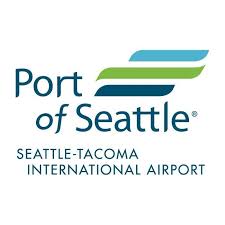 A new on-demand taxi/for-hire system is being implemented October 1, 2019 and the Port needs to provide important operating information to owners and drivers including dates/times/locations of informational meetings with Port of Seattle staff.Please provide the Port of Seattle the following by Sunday, August 4th, 2019:Your name____________________________________________________________________Your email address_____________________________________________________________Are you an: Owner?  Driver?  Both?________________________________________________Vehicle type (E-Cab or Flat-Rate For-Hire)___________________________________________Vehicle number________________________________________________________________Name(s) of your driver(s) (if applicable)_____________________________________________Email addresses of your driver(s) (if applicable)_______________________________________Please fill this form and return it to the GT Booth, 3rd Floor of the Parking GarageYou may also email this to us at: taxipilot@portseattle.org